Братья  Смыслики вместе с ребятами подготовительных групп отправились в  путешествие по солнечной  Италии. Богатое воображение и фантазия помогли прокатиться  на гондоле  по узким венецианским каналам, полежать на берегу моря, сыграть в самую популярную игру – футбол, приготовить пиццу и даже  побывать на карнавале. Спасибо Монсикам за яркую эмоциональную  жизнь! Ну чем не феличита?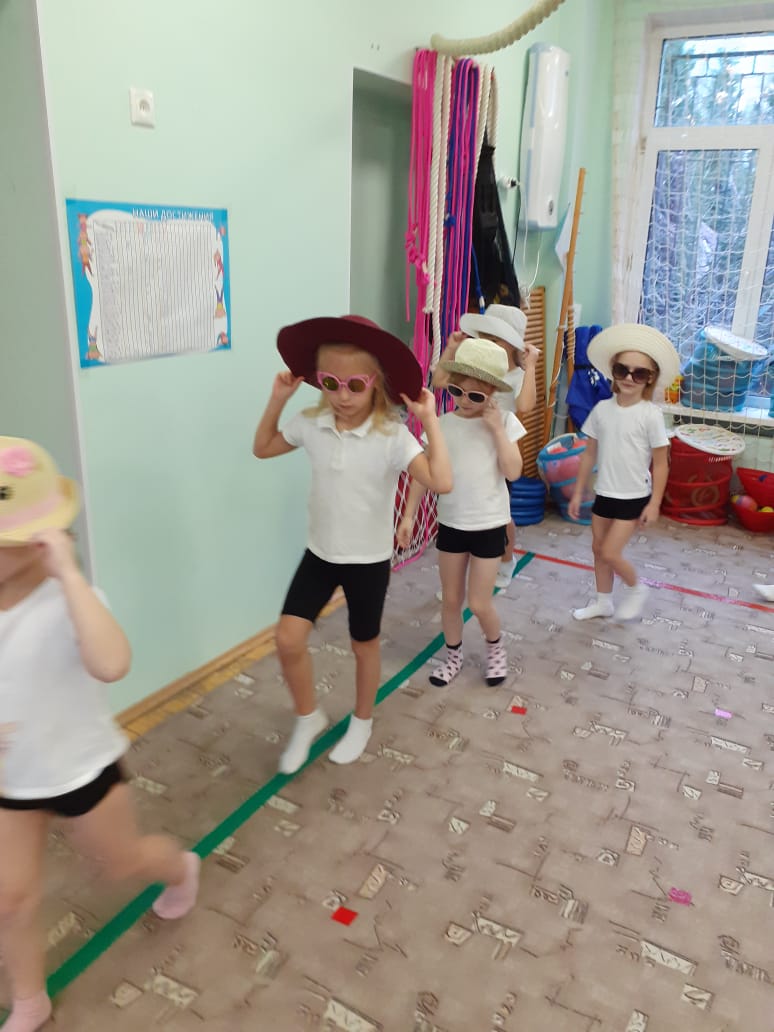 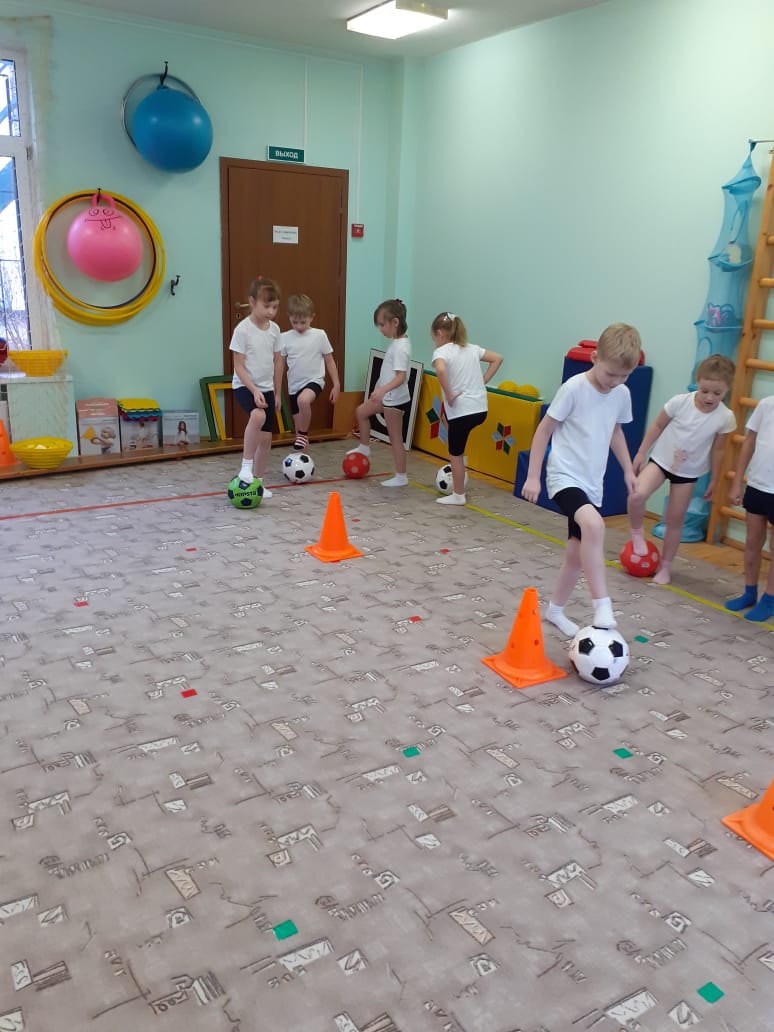 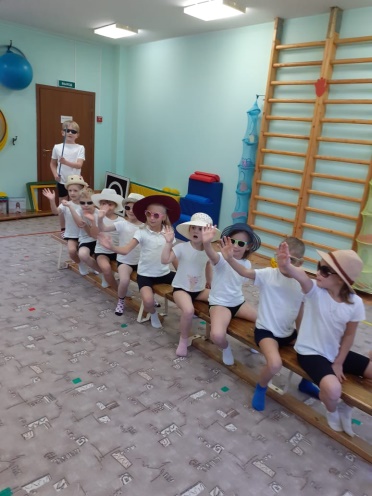 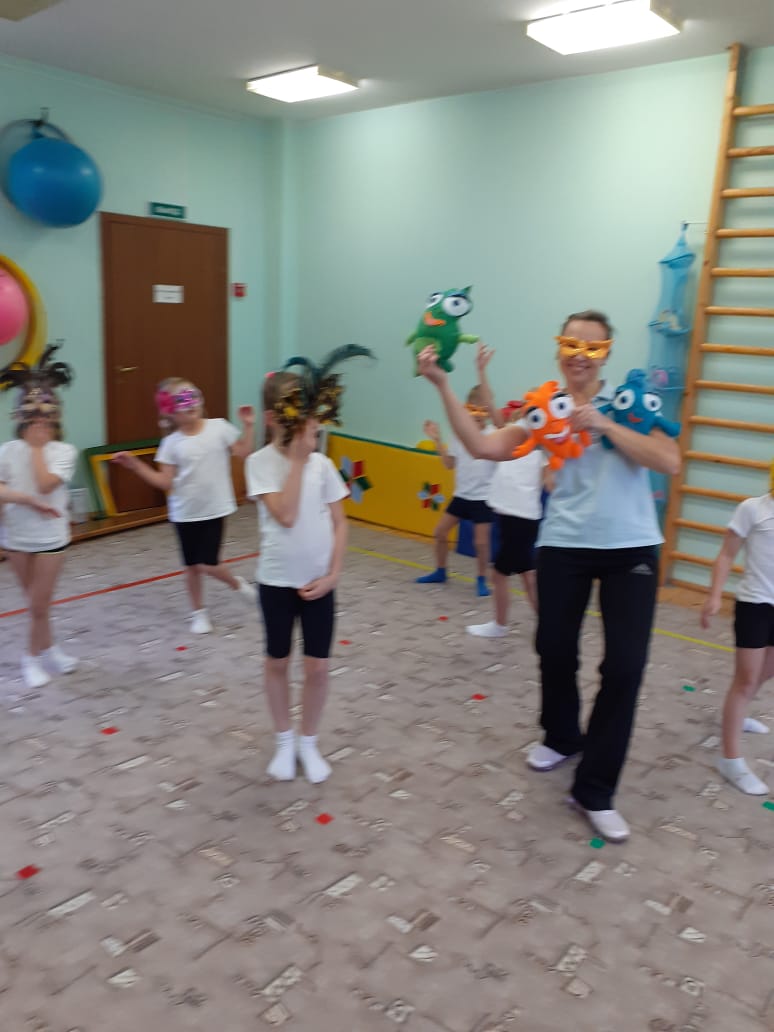 